Australian Capital TerritoryPublic Place Names (Bruce) Determination 2005 (No 2)Disallowable instrument DI2005–204made under the Public Place Names Act 1989— section 3 (Minister to determine names)I DETERMINE the names of the public places that are Territory land as specified in the attached schedule and as indicated on the attached plan.Neil SaveryDelegate of the Minister14 September 2005SCHEDULE Public Place Names (Bruce) Determination 2005  (No 2)Division of Bruce: Tertiary Educationalists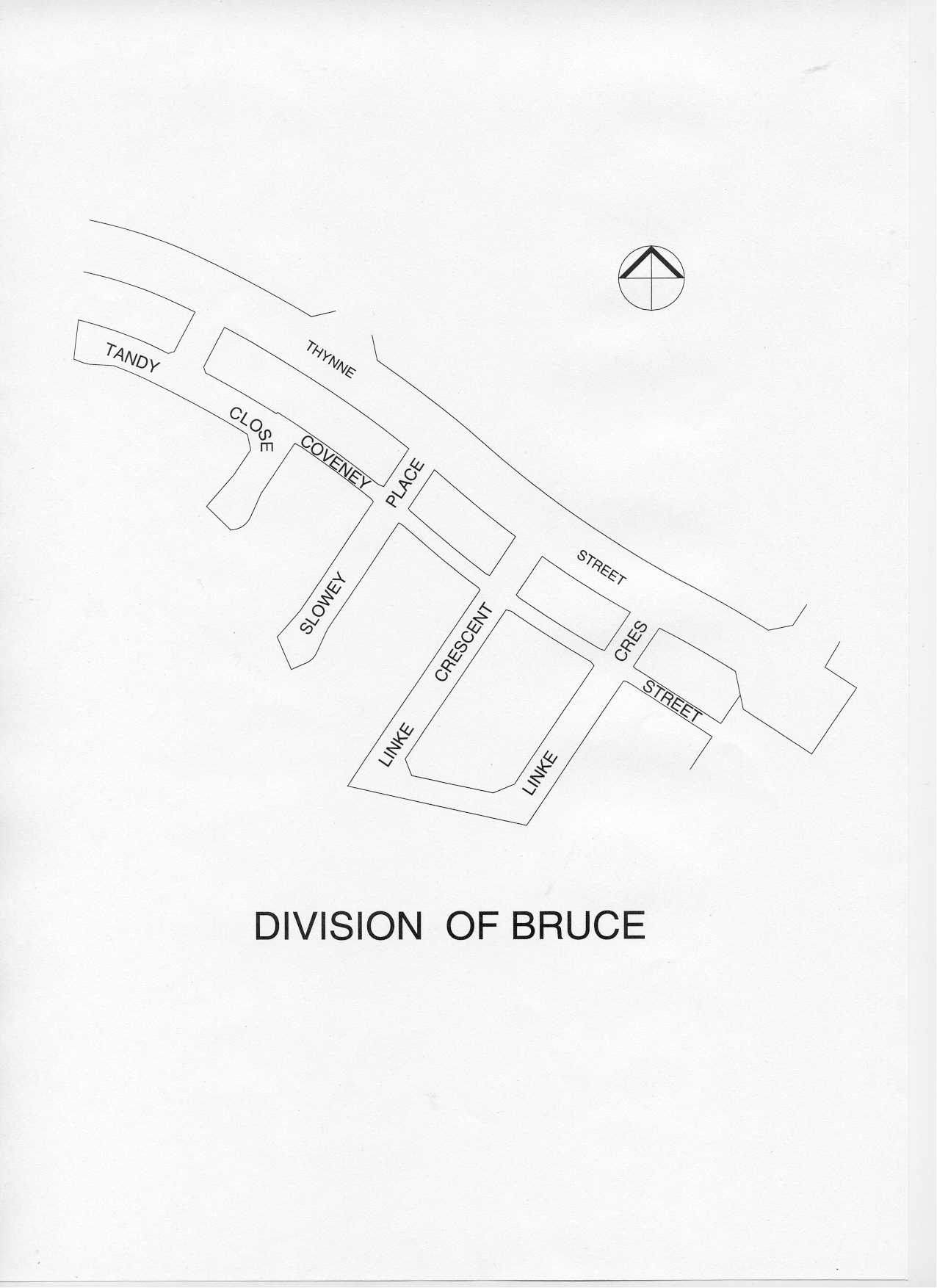 NAMEORIGINSIGNIFICANCETandy CloseJames Tandy (1918-1997)EducationJames (Jim) Tandy was born at Muswellbrook, NSW and was educated at Newington College in Sydney.  He began his working career in the banking industry.He joined the army in 1940 and saw action with the 2/1 AA in the Middle East and in the bombing attacks on Darwin.  He reached the rank of staff sergeant and was  discharged in 1946.He joined the Commonwealth Public Service and studied at Sydney University at night.  He gained a BA degree and an Education Diploma.In 1967 he joined the then Education and Science Department and in the following years toured many Aboriginal settlements in northern Australia. As Commonwealth Director of Aboriginal Education he introduced a bi-lingual educational program for Northern Territory Aboriginal students which meant the formal recognition of Aboriginal languages and cultures.  Jim Tandy was created a Member of the British Empire in 1977 in recognition of his services to Aboriginal languages and culture.Coveney StreetJanet Coveney (1942-1996)EducationMs Janet Coveney was born in England and migrated to Australia at an early age.  She studied geography at Hull University and later gained qualifications in town and regional planning, a master’s degree in urban planning and a bachelor of education at Melbourne University in 1977.At the beginning of her teaching career Janet taught overseas for 5 years spending time in England, Africa and Papua New Guinea.On her return to Australia in 1969 she joined the NSW National Parks Service as investigations officer which allowed her to travel to national parks all over Australia.In 1971 she returned to teaching at Glenroy Technical School, Victoria.  She later joined the Footscray Institute of Technology (FIT) as lecturer in geography and town planning.  She was promoted to senior lecturer in 1993.In 1984 she was appointed adjunct professor to the University of San Francisco State University and while there studied many US national parks.Janet held many positions on boards and councils.  In 1971 she was elected to the Council of Youth Hostels Association.  In 1978 she was elected a member of the Royal Australian Planning Institute and became an Associate Member of the Geographic Society.  She became an associate member of the Geographic society in England the same year and was also a member of the Institute of Australian Geographers. The Victorian National Parks Association made her an honorary life member in 1994.Janet wrote articles for books and magazines on topics as diverse as recreation in alpine national parks and feral cat control.  She also wrote two books – Melbourne, the Place for a Village (with Gary Underwood) in 1988 and Australia’s Conservation Reserves in 1993.Linke CrescentRussell Linke (1948-1995)EducationProfessor Russell Linke was born in Angaston, South Australia.  He graduated from Flinders University in Adelaide with first-class honours in biological sciences.After completing his PhD in higher education he was appointed a research fellow in the Faculty of Education at Monash University.In 1974 he returned to Flinders where he became a senior lecturer in the Education Research Unit.In 1980 he became director of academic planning at the Tertiary Education Authority of south Australia (TEASA) and while there headed a Commonwealth Tertiary Commission (CTEC) study group that produced, in 1984, the report Measurement of Quality and Efficiency in Australian Higher Education.  In 1991 Professor Linke chaired a group who produced a two-volume report titled Performance Indicators in Higher Education.  This established his reputation in the international academic community as an expert on performance indicators.In 1987 he was appointed executive secretary to the chairman of the CTEC evaluation of Australian engineering schools.His next appointment was as a councillor at the National Board for Employment, Education and Training.  Later in 1989 he was appointed as professor and dean of education at Wollongong until 1993 when he became deputy vice-chancellor at Flinders University.He was due to become the director of the Centre for the Study of Higher Education at the University of Melbourne but died before he could take up the role.Slowey PlaceJohn Francis Slowey OBE (1915-1995)EducationMonsignor John Slowey was born in Ireland.  He was the director of Catholic schools in the archdiocese of Sydney from 1948 to 1981. He was the man who marked the changes in Catholic education in Sydney.  When he became director, Catholic schools were run by sisters and brothers.  He foresaw that one day schools would be staffed by lay people and encouraged Catholics who were not members of religious orders to begin teacher training at St Joseph’s college, North Sydney. Monsignor Slowey was a member of the Wyndham Committee that restructured secondary education in NSW in the early 1960s.  He was secretary of the Catholic Education Board and advisor to the Archdiocesan Council.In 1978 he was made a fellow of the Australian College of Education and the next year he was awarded an OBE. 